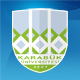 KARABÜK ÜNİVERSİTESİGÖREV TANIMIDoküman NoGT - 06KARABÜK ÜNİVERSİTESİGÖREV TANIMIYayın Tarihi08.02.2018KARABÜK ÜNİVERSİTESİGÖREV TANIMIRev. No/Tarih06/08.02.2018KARABÜK ÜNİVERSİTESİGÖREV TANIMISayfa No06ÜNVANI (Adı-Soyadı): Memur Mehmet KAYASORUMLULUK ALANI: Kütüphane ve Dokümantasyon Daire BaşkanlığıORGANİZASYONDAKİ YERİ:Rektör, Rektör Yardımcıları, Genel Sekreter ve Genel Sekreter Yardımcılarına, Daire Başkanına ve Şube Müdürüne karşı sorumludur.VEKİLİ: Bilgisayar İşletmeni Recep ÖZORHON       GÖREV VE YETKİLERİ:      Görevleri:Okuyucu Hizmetlerini (Üyelik, ödünç verme, süre uzatımı, ayırtma işlemlerini) yürütmek.Kendi sorumluluk alanına verilen rafların tertip ve düzenini sağlamak.Kütüphane ve Dokümantasyon Daire Başkanlığının temizlik işlemlerinin takip edilmesi ve ilgili personele temizlettirilmesini yürütmek.Engelli Öğrenci Birim Temsilciliği iş ve işlemlerinin yürütmek.Koruma ve Güvenlik Planı’nda İlkyardım ve Kurtarma Ekibi’nde ekip personeli   görevini yerine getirmek.Kütüphane Değer Tespit Komisyonu’nda üye görevini yerine getirmek.Kütüphane Düşüm Komisyonu’nda üye görevini yerine getirmek.Kısmi zamanlı öğrencilerin iş ve işlemlerini yürütmek.Kütüphanede bulunan teknik cihazların (Kiosk, tarama cihazları, klima, manyetik güvenlik kapısı, sterilizasyon cihazı vb.)takibini yaparak eksikliklerin giderilmesini ve cihazların düzenli çalışmasını sağlamak.Kütüphane İmha Komisyonu’nda başkan (yedek)görevini yürütmek.Kütüphane Devir Teslim Kurulu’nda üye (asil) görevini yerine getirmek.Kütüphane İlaçlama Kontrol Teşkilatı’nda üye (asil)  görevini yürütmek.Başkanın verdiği bütün iş ve işlemlerden sorumludur.            Yetkileri:Teknik hizmetler, okuyucu ve bilgi hizmetleri ile ilgili çalışmaların yürütülmesinde yetkilidir.